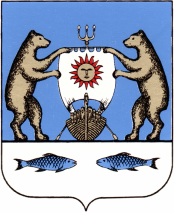 Российская ФедерацияНовгородская область Новгородский районСовет депутатовПанковского городского поселенияРЕШЕНИЕот 15.09.2021 г. № 50р.п. ПанковкаО внесении изменений в Решение Совета депутатов Панковского городского поселения от 28.09.2017 № 130  «Об утверждении Правил благоустройства территории Панковского городского поселения» В соответствие с Федеральным законом от 06.10.2003 № 131-ФЗ "Об общих принципах организации местного самоуправления в Российской Федерации", Совет депутатов Панковского городского поселенияРЕШИЛ:Внести изменения в Правила благоустройства территории Панковского городского поселения, утвержденные Решение Совета депутатов Панковского городского поселения от 28.09.2017 № 130 «Об утверждении Правил благоустройства территории Панковского городского поселения» (далее по тексту – Правила благоустройства), а именно:1.1. Дополнить пункт 1.2. главы 1. «Термины и определения» абзацем следующего содержания:"нестационарный торговый объект - торговый объект, представляющий собой временное сооружение или временную конструкцию, не связанные прочно с земельным участком вне зависимости от наличия или отсутствия подключения (технологического присоединения) к сетям инженерно-технического обеспечения, в том числе передвижное сооружение;"1.2. Подпункт 27 пункта 2.5. главы 2. Требования к содержанию и благоустройству территории поселения изложить в новой редакции:«27) не допускать выгул домашнего животного вне мест, разрешенных решением органа местного самоуправления для выгула животных, не допускать бесконтрольный выгул сельскохозяйственных животных вне специальных мест для выпаса животного.1.3. Дополнить пункт 2.5. подпунктом 28 следующего содержания:«28) не допускать установку ограждения на проезжей части дороги, местном проезде, тротуаре, на дворовых территориях в целях резервирования места остановки, стоянки транспортного средства, закрытие или сужение проезжей части дороги».1.4. Внести следующие изменения в главу 6 «Особенности уборки территории в зимний период»:1.4.1. Абзац «1» пункта 6.2.1 изложить в новой редакции:«обработку проезжей части улиц и дорог, включая мосты, путепроводы, перекрестки, въезды на придомовые территории и внутрь кварталов, межквартальные проезды, тротуары, другие пешеходные территории противогололедными материалами. Организациям, осуществляющим уборку, не рекомендуется применять техническую соль и жидкий хлористый кальций в чистом виде в качестве противогололедных материалов на тротуарах, посадочных площадках, остановках городского пассажирского транспорта, в парках, скверах, дворах и прочих пешеходных и озелененных территориях. 	1.4.2. Пункт 6.6 дополнить абзацами следующего содержания:«Тротуары, придомовые территории и проезды очищаются от снега и наледи на всю ширину тротуара или проезда.Счищаемый с территорий снег разрешается складировать в местах, не препятствующих свободному вывозу отходов, проезду специальных транспортных средств, прочего автотранспорта и движению пешеходов. Не допускается повреждение зеленых насаждений при складировании снега. При складировании снега должен предусматриваться отвод талых вод»	1.4.3. Пункт 6.8 изложить в новой редакции:«В зимний период дорожки и площадки парков, скверов, бульваров должны быть полностью очищены от снега и в случае гололёда посыпаны песком. Детские площадки, садово-парковая мебель, урны и места вывоза твёрдых коммунальных отходов (далее – ТКО), малые архитектурные формы, а также пространство вокруг них, подходы к ним должны быть очищены от снега и наледи. Вывоз снега с территорий, в том числе улиц и дорог, на площадку для складирования снега и смета с механизированной и ручной погрузкой в автотранспорт. Вывоз снега с территории поселения осуществляется круглосуточно. В первую очередь снег вывозится с инженерных сооружений (мостов, путепроводов и др.), остановочных пунктов городского пассажирского транспорта, наземных пешеходных переходов, мест массового посещения населением, с улиц и дорог, подлежащих первоочередной очистке от снега."	1.5. Второе предложение пункта 13.1.1. Главы 13.1. «Благоустройство детских и спортивных площадок изложить в новой редакции:«Детские площадки предназначены для игр и активного отдыха детей и подростков и могут быть оборудованы в виде:отдельных игровых площадок для детей разных возрастных групп или комплексных игровых площадок, зонированных по возрастным интересам;спортивно-игровых комплексов (велодромы и т.п.) и специальных мест для катания на самокатах, роликовых досках, коньках для детей и подростков».1.6. Дополнить Главу 13.1. «Благоустройство детских и спортивных площадок пунктом 13.1.32 следующего содержания:«13.1.32. Обязанность по содержанию детских площадок на прилегающей к жилым домам территории, лежит на собственниках, а в случае передачи полномочий по содержанию на управляющих компаниях, на общественных территориях обязанность по содержанию лежит на органе местного самоуправления». 2. Настоящее Решение вступает в силу с момента его официального опубликованию.6. Опубликовать решение в газете «Панковский вестник» и разместить на официальном сайте Администрации Панковского городского поселения в информационно-телекоммуникационной сети «Интернет» по адресу: панковка-адм.рфГлава Панковского городского поселения			    Н.Ю. Матвеева Председатель Совета депутатовПанковского городского поселения                                             Г.И. Шенягина